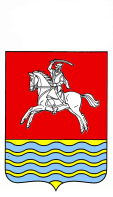 АДМИНИСТРАЦИЯКУМЫЛЖЕНСКОГО МУНИЦИПАЛЬНОГОРАЙОНА ВОЛГОГРАДСКОЙ ОБЛАСТИПОСТАНОВЛЕНИЕот 23.09.2021 г. № 615Рассмотрев заявление Калмыковой Дарьи Николаевны и Калмыкова Алексея Васильевича о предоставлении разрешения  на отклонение от предельных параметров разрешенного строительства, реконструкции объектов капитального строительства,    в части  уменьшения минимального отступа от восточной   границы   земельного участка в целях определения мест допустимого размещения зданий, строений, сооружений, за пределами которых запрещено строительство зданий, строений, сооружений   с 3,0 м  до 2,14 м,   на земельном участке, расположенном по адресу: Волгоградская область, Кумылженский район, х. Попов, ул. Прифермская, д.16,  кадастровый номер земельного участка 34:24:020201:75, и, руководствуясь Градостроительным кодексом Российской Федерации, Федеральным законом от 06.10.2003 № 131-ФЗ «Об общих принципах организации местного самоуправления в Российской Федерации», Правилами землепользования и застройки Поповского сельского поселения Кумылженского муниципального района Волгоградской области, утвержденными  решением Совета  Поповского сельского поселения от 26.12.2012г №-126/1-С «Об утверждении Правил землепользования и застройки Поповского сельского поселения Кумылженского муниципального района Волгоградской области», решением Кумылженской районной	 Думы от 19.11.2019 № 2/24-РД  «Об утверждении Порядка организации и  проведения общественных обсуждений  и публичных слушаний  по проектам документов в сфере градостроительной деятельности в Кумылженском муниципальном районе Волгоградской области", на основании заключения о результатах публичных слушаний по вопросу предоставления разрешения на отклонение от предельных параметров разрешенного строительства, реконструкции объектов капитального строительства от  22.09.2021г,постановляю:1. Предоставить разрешение на отклонение от предельных параметров разрешенного строительства, реконструкции объектов капитального строительства, в части  уменьшения минимального   отступа  от восточной   границы   земельного участка, в целях определения мест допустимого размещения зданий, строений, сооружений, за пределами которых запрещено строительство зданий, строений, сооружений с 3,0 м до 2,14 м на земельном участке с кадастровым номером 34:24:020201:75,  расположенном по адресу: Волгоградская область, Кумылженский район, х. Попов, ул. Прифермская, д.16, находящемся в собственности у Калмыковой Дарьи Николаевны и Калмыкова Алексея Васильевича.2.  Опубликовать настоящее постановление в районной газете «Победа»  в течение 15 дней с даты  его принятия, а также разместить  на сайте Кумылженского муниципального района в сети Интернет.3.   Контроль за исполнением постановления возложить на первого заместителя главы  – начальника отдела ЖКХ и строительства  администрации Кумылженского муниципального района  С.В. Горбова.О предоставлении разрешения на отклонение от предельных параметров разрешенного строительства, реконструкции объектов капитального строительства на земельном участке  с кадастровым номером 34:24:020201:75, расположенном по адресу: Волгоградская область, Кумылженский район, х. Попов, ул. Прифермская, д.16.Глава Кумылженского муниципального района		      Глава Кумылженского муниципального района		        В.В.ДенисовНачальник правового отдела              И.И.Якубова          И.И.Якубова          И.И.Якубова